November Newsletter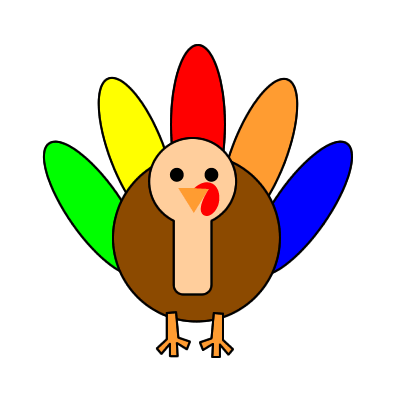 Mrs. Whiting Email: whitingt@mapsk12.orgWeebly: http://tinawhiting.weebly.com/Turkey Jokes: https://www.youtube.com/watch?v=dNszjTYLRao How are a turkey, a donkey, and a monkey alike?
They all have keys! This is a great connection to our phonemic awareness lessons. Ask your child what is the same in each word!Mrs. WhitingUpcoming events:Please send in nonperishable items for the food drive. Nov 6th Report cards come home in your child’s folder.Nov27-29th Thanksgiving breakDec. 9th Monday Santa Secret Shop 10:40-11:15Dec. 20th ½ day Christmas break until Jan. 6th Anti-Bulling Program:  Oct. 6th we had an assembly and learned how to help encourage people instead of breaking them down. Mike, Bam-Bam, DJ Chris gave us some great tips on how to be strong without hurting others. The students wrote to this team to thank them and tell them what they loved best about the presentation and how they can help encourage others. Reading:We read a passage each week independently and take a comprehension test. What can you do at home?As these come home, look to see what details in the story your child is missing and re-ask these questions. Read the story together. Read many stories together and ask comprehension questions to your child. Take turns. You read a story to your child and ask questions. The have your child read a story to you and ask you comprehension questions. Best thing you can do with your child is read, read, read! If you want to see how we practice reading, comprehension and spelling come join us. Reading time is 9am-11:00Writing: This week:We are completing our Narrative unit and will be creating post pieces/last piece to publish and score for report card. I have to keep these last pieces for scoring. We must write an exit  piece across the pages that has character, action, feeling and setting with capitals, spaces and punctuation without any support with and opening and a closing. Opinion is our next writing unit. Come see us write 12:00-12:30Math:Number Corner: We are focusing this month on patterns within whole, halves and quarters. We are telling time to the hour and looking for the patterns within 24 hrs. of time and clock patterns. What you can do at home: Ask your child what time it is. Ask your child what do we do at certain times of the day. What happens at midnight? Noon? 5pm. What is the difference in am and pm? What time is dinner? What time do we get ready for bed? What time do we get up for school? What time does the bus come to pick us up or what time do we leave for school?As you make meals talk about measurement. What is a whole, ½ and ¼ of the meals you prepare and measurements? How many is in your family? How can we give equal shares to everyone?Bridges Math Curriculum: Last week, we learned how to equally share dimes, nickels and pennies. We can trade for equal amounts of coins. This week’s focus is number bonds. How many ways to make 7,8,9 & 10. These should be fast facts for us!  What can you do at home? Dump out coins and ask your child what a penny, nickel and dime are worth. Give your child a dime and ask your child to give you the same amount in nickels, pennies or both. Ask your child how many ways to add to 7? How many ways to subtract? If this task is easy ask 8-10. If you want to see how we play these games Math time is 2:15-3:15 . Come join us! Science: Waves of light and soundWe found iridescent light in bubbles, what makes these rainbows of color. We used a box of light to study light and shapes and colors. We know our eyes adjust to the light and the dark. We understand paths of light, reflection o light, absorption of light, shadows, and how sound and light travel through, around and bounce off of objects. What you can do at home: Use a flashlight and create shadows. Ask your child where and why the shadow shows up. Ask your child what objects reflect light, absorb light and how this is important. Ask your child how his/her eye change in light and darkness. Come check out science: 12:30-1Social Studies Unit We Belong:We are focusing on kindness and acts of kindness. What you can do at home: Pick a person each day to show/share acts of kindness. Help someone cook dinner, help someone clean a room, help someone read a book, help someone pick up leaves, play a game with someone. Find a neighbor you can show acts of kindness to in your neighborhood. Visit someone in the nursing home. Send in nonperishable food items. *Just a reminder Please do not send in candy for snack. I know it is hard with Halloween, but please do not send in candy unless it is a special party or birthday.Classroom Needs: Clorox wipes, nonperishable foodsWinter Gear: We go to recess 2x daily. Once at 11:10 & Then at 3:30. Please have your child dress in layers. It can be really warm in the classroom and then really cold outside now. Please label all items with your child’s name. Once it snows, students are not allowed to wear boots on the carpet so please be sure your child has a pair of gym shoes at school to change into. You do not need to send in an extra pr. of shoes each day with boots. Students can switch from boots to gym shoes and then back to boots for recess and home. Gym shoes just have to be clean not new. So please send in a pair your child can leave in their locker. Snow pants: Students must have snow pants to play at recess. Otherwise their clothing becomes wet once inside, and we do not have clothes for them to change into. If you have an extra pr. of snow pants, students may keep those in their locker as well so they do not have to haul snow pants back and forth each day. Coats, hats & gloves. Even though the snow has not fallen yet, the students are complaining about being cold outside. Please have your child wear a coat each day and pack hats and gloves. Hats and gloves can also be left in their locker, so they do not have to transport back and forth. Please let your child know if they can keep snow pants, gloves and hat at school. It is so much easier if you have an extra pr. This would be a great Christmas gift if you do not have extras. There is not someone to stay in with your child if they cannot go to recess (unless you have a dr note stating that your child cannot have recess due to illness). Then they will have to stay in the office. We have recess each day unless the wind chill is 10. The office keeps track of wind chill and announce to all classes if recess is called off. If you have coats, hats, boots, gloves, scarves to donate, that would be wonderful.